PENGARUH PERENCANAAN PAJAK DAN PROFITABILITAS TERHADAP MANAJEMEN LABA(Studi Emiris Pada Perusahaan Sektor Otomotif Dan Komponen YangTerdaftar Di Bursa Efek Indonesia Periode 2017 - 2021)CEBY CLARA JESIKAProgram Studi Manajemen,  Universitas Muhammadiyah Sumatera Utara Medan, IndonesiaJl. Muhcktar Basri, Sumatera Utara 20371		Email cebiclara1009@gmail.comAbstrak. Penelitian ini bertujuan untuk mengetahui pengaruh perencanaan pajak dan profitabilitas terhadap manajemen laba pada perusahaan otomotif dan komponen yang terdaftar di Bursa Efek Indonesia tahun 2017 – 2021. Penelitian ini merupakan jenis penelitian asosiatif. Teknik pengambilan sampel dilakukan dengan menggunakan teknik purposive sampling. Sehingga sampel yang diperoleh sebanyak 9 perusahaan otomotif dan komponen yang terdaftar di BEI tahun 2017 - 2021. Teknik pengumpulan data yang digunakan adalah dokumentasi. Teknik analisis data yang digunakan dalam penelitian ini adalah analisis regresi linier berganda dengan alat bantu software SPSS 24. Hasil penelitian ini menunjukkan bahwa perencanaan pajak tidak berpengaruh terhadap manajemen laba. Profitabilitas tidak berpengaruh dan tidak signifikan terhadap manajemen laba. Kemudian tidak adanya pengaruh yang signifikan antara perencanaan pajak dan profitabilitas terhadap manajemen laba secara simultan.Kata Kunci : Perencanaan Pajak, Profitabilitas, Manajemen LabaAbstract. This study aims to determine the effect of tax planning and profitability on earnings management in automotive and component companies listed on the Indonesia Stock Exchange in 2017-2021. This research is an associative type of research. The sampling technique was carried out using a purposive sampling technique. So that the sample obtained is 9 automotive and component companies listed on the IDX in 2017 - 2021. The data collection technique used is documentation. The data analysis technique used in this study is multiple linear regression analysis with SPSS 24 software tools. The results of this study indicate that tax planning has no effect on earnings management. Profitability has no and no significant effect on earnings management. Then there is no significant effect between tax planning and profitability on earnings management simultaneously.Keywords: Tax Planning, Profitability, Earnings ManagementPENDAHULUANManajemen laba memiliki keterkaitan yang erat dengan jumlah perolehan laba suatu perusahaan. Laba dapat memberikan signal positif mengenai prospek perusahaan di masa mendatang. Sehingga, profitabilitas atau kemampuan perusahaan dalam menghasilkan laba yang semakin baik akan memberikan penilaian kinerja perusahaan yang semakin baik. Manajemen Laba merupakan upaya manajer perusahaan untuk mengintervensi atau mempengaruhi informasi – informasi dalam laporankeuangan dengan tujuan untuk mengelabui stakeholder yang ingin mengetahui kinerja perusahaan (Sulistyanto & Sri, 2008) dalam (Saragih, Afni Eliyana S.E., 2017). Menurut (Aditama & Purwaningsih, 2016) Praktik manajemen laba dalam perusahaan merupakan hal yang logis karena fleksibilitas akuntansi memungkinkan manajer dalam mempengaruhi pelaporan. Menyatakan konsep mengenai manajemen laba dapat dijelaskan dengan menggunakan pendekatan teori keagenan (agency theory) yakni teori yang menyatakan bahwa praktik manajemen laba dipengaruhi oleh konflik kepentingan antara pihak yang berkepentingan (principal) dengan manajemen sebagai pihak yang menjalankan kepentingan (agent), konflik ini muncul pada saat setiap pihak berusaha untuk mencapai tingkat kemakmuran yang diinginkannya. Manajemen laba dapat diukur dengan menggunakan pendekatan distribusi laba. Dalam penelitian ini, peneliti mengukur manajemen laba dengan pendekatan distribusi laba yang menunjukkan usaha manajemen laba untuk menghindari penurunan laba (Philips, 2003) dalam (Prasadhita & Intani, 2017), menggunakan titik perubahan laba nol untuk mengetahui indikasi praktik manajemen laba. Manajemen laba dapat dipengaruhi oleh beberapa faktor seperti perencanaan pajak dan profitabilitas.Perencanaan pajak merupakan tindakan perencanaan untuk meminimalisi beban pajak tanpa harus melanggar peraturan untuk menghindari pajak yang harus dibayar. Perencanaan pajak adalah upaya melakukan dan minimalisi pajak, yang secara legal dapat dilakukan melalui manajemen pajak. Sedangkan bagi negara, pajak adalah salah satu sumber penerimaan penting yang akan digunakan untuk membiayai pengeluaran negara, baik pengeluaran rutin maupun pengeluaran pembangunan. Sedangkan dalam praktek bisnis umumnya pengusaha mengidentifikasikan pembayaran pajak sebagai beban. Sehingga pengusaha akan berusaha untuk meminimalkan pembayaran pajak tersebut, untuk mengoptimalkan besarnya laba. Menurut Negara & Saputra (2017) dalam (Pratami et al., 2018) dimana semakin tinggi perencanaan pajak maka peluang perusahaan melakukan manajemen laba semakin besar.Faktor lain yang dapat mempengaruhi manajemen laba adalah profitabilitas. Profitabiltas menggambarkan kemampuan perusahaan dalam pengelolaan asset untuk menghasilkan laba. Menurut Kasmir (2014) dalam (Priatna, 2016) Profitabilitas adalah kemampuan perusahaan dalam mencari keuntungan, rasio ini juga memberikan ukuran tingkat efektivitas manajemen suatu perusahaan.Hal ini ditunjukkan oleh laba yang dihasilkan dari penjualan dan pendapatan investasi. Pada umumnya nilai profitabilitas suatu perusahaan dapat digunakan sebagai indikator untuk mengukur kinerja suatu perusahaan. Semakin tinggi profitabilitas suatu perusahaan maka kinerja dan kemampuan perusahaan dalam menghasilkan laba juga tinggi. Bagi perusahaan masalah profitabilitas sangat penting untuk mempertahankan kelangsungan hidup perusahaan dalam waktu jangka panjang, karena profitabilitas menunjukkan apakah perusahaan tersebut mempunyai prospek yang baik di masa yang akan datang. Dengan begitu setiap perusahaan akan selalu berusaha meningkatkan profitabilitasnya, karena semakin tinggi tingkat profitabilitas suatu perusahaan maka kelangsungan hidup perusahaan tersebut akan lebih terjamin dan begitu sebaliknya (B. M. Dahrani, 2017) Keterkaitan antara profitabilitas dengan manajemen laba adalah ketika profitabilitas yang diperoleh perusahaan kecil pada periode waktu tertentu akan memicu perusahaan untuk melakukan manajemen laba dengan cara meningkatkan pendapatan yang diperoleh sehingga akan memperlihatkan saham dan mempertahankan investor yang ada. Profitabilitas dalam penelitian ini diukur dengan menggunakan Return On Asset (ROA).Sebagai data awal peneliti menyajikan efective tax rate (ETR), return on asset (ROA) dan manajemen laba dari beberapa perusahaan sektor otomotif dan komponen yang terdaftar di Bursa Efek Indonesia pada tahun 2017 – 2021 :Tabel 1.1Data Perencanaan Pajak (ETR), Return On Asset (ROA) Dan ManajemenLabaBerdasarkan Tabel 1.1 diatas dapat dilihat beberapa perusahaan sub sektor otomotif dan komponen menunjukan adanya penurunan nilai manajemen laba perusahaan. Maka hal ini juga tidak sesuai dengan teori yang dikemukakan oleh (Budhijono, 2006) yang menyatakan bahwa semakin besar perusahaan maka akan mendapat perhatian dari banyak pihak terutama pemerintah dan masyarakat, perusahaan akan mempermainkan jumlah laba untuk menarik investor agar menanamkan saham pada perusahaan tersebut.Berdasarkan tabel diatas dapat dilihat beberapa perusahaan sub sektor otomotif dan komponen menunjukan adanya penurunan nilai efective tax rate (ETR) akan tetapi tidak diikut dengan kenaikan laba manajemen, seharusnya jika efective tax rate (ETR) mengalami penurunan maka nilai manajemen laba akan mengalami peningkatan.  (Menurut Hidayat, 2013) “Semakin rendah nilai efective tax rate (ETR) maka semakin baik nilai efective tax rate (ETR) disuatu perusahaan dan baiknya nilai efective tax rate (ETR) tersebut menunjukan bahwa perusahaan tersebut sudah menerapkan dengan baik perencanaan pajak”. Hal ini akan berpengaruh terhadap manajemen laba, semakin baik perencanaan pajak suatu perusahaan maka semakin terindikasi perusahaan tersebut melakukan manajemen laba.Berdasarkan tabel diatas beberapa perusahaan otomotif dan komponen menunjukan adanya peningkatan return on asset (ROA) akan tetapi nilai manajemen laba yang dihasilkan perusahaan justru mengalami penurunan. Seharusnya jika return on asset (ROA) mengalami peningkatan maka nilai manajemen laba yang dihasilkan akan mengalami peningkatan. Menurut Sartono (2010) dalam (Wijaya, 2019), return on asset (ROA) menunjukkan kemampuan manajemen dalam menghasilkan laba dengan memanfaatkan aktiva yang digunakan dalam kegiatan operasi. Semakin besar perubahan ROA menunjukkan semakin besar fluktuasi kemampuan manajemen dalam menghasilkan laba”. Hal ini mempengaruhi investor dalam memprediksi laba dan memprediksi risiko dalam investasi sehingga memberikan dampak pada kepercayaan investor terhadap perusahaan. Sehubungan dengan itu, manajemen termotivasi untuk melakukan manajemen laba, agar laba yang dilaporkan tidak berfluktuatif sehingga dapat meningkatkan kepercayaan investor. Adanya peningkatan return on asset (ROA) pada tabel diatas akan tetapi tidak diikuti perubahan laba yang signifikan yaitu ada yang bernilai negatif, positif, tinggi dan kecil. Semakin besar rasio ROA dan tinggi maka perusahaan tersebut mempunyai peluang dalam meningkatkan pertumbuhan sehingga dapat efektif menghasilkan laba. Namun berdasarkan data yang ada beberapa perusahaaan otomotif dan komponen tersebut memiliki nilai rasio ROA yang tinggi namun tidak diikuti dengan nilai perubahan laba yang semakin naik atau baik pula. Hal ini mengindikasikan bahwa manajemen melakukan praktik manajemen laba untuk menarik minat investor.Beberapa peneliti telah melakukan penelitian mengenai Pengaruh Perencanaan Pajak Terhadap Manajemen Laba dan menyatakan hasil bahwa perencanaan pajak tidak berpengaruh signifikan terhadap manajemen laba (Pulungan, 2020). Sedangkan berdasarkan penelitian yang dilakukan oleh (Oma Romantis et al., 2020), memperoleh hasil perencanaan pajak terbukti berpengaruh signifikan terhadap manajemen laba. Selanjutnya penelitian yang dilakukan oleh (Lestari & Wulandari, 2019), menyatakan bahwa Profitabilitas dengan pengukuran rasio Return of Asset (ROA) berpengaruh positif terhadap manajemen laba. Selain itu berubahnya tariff PPh badan dapat mempengaruhi perilaku perusahaan dalam mengelola keuangannya dengan memperkecil jumlah laba kena pajak, sehingga perusahaan dapat menekan jumlah pajak yang dibayarkan. Hal ini menunjukkan bahwa semakin baik perencanaan pajak maka semakin tinggi pulak suatu perusahaan melakukan manajemen laba. Gunawan et al (2015) dalam (Pramudhita, 2017), profitabilitas adalah tingkat keuntungan bersih yang diperoleh perusahaan dalam menjalankan operasionalnya. Dengan tujuan memperoleh laba atau keuntungan yang maksimal (Dahrani & Nur Maslinda, 2014)(Maslinda, 2019). Profitabilitas dapat mempengaruhi manajer untuk melakukan manajemen laba. Profitabilitas yang terlalu rendah tentunya berdampak bagi penilaian kinerja manajer. Manajer akan cenderung menaikkan laba yang dilaporkan dalam laporan keuangannya.LANDASAN TEORIManajemen Laba(Prayoga, 2018) menyatakan bahwa: “Manajemen laba dapat didefinisikan sebagai proses untuk mengambil langkah tertentu yang disengaja dalam batas – batas prinsip akuntansi tertentu untuk menghasilkan tingkat yang diinginkan dari laba yang dilaporkan.” Manajemen Laba merupakan kebijakan akuntansi atau tindakan-tindakan yang dipilih oleh manajer untuk mencapai beberapa tujuan khusus dalam pelaporan laba (Astutik, 2016) dalam (Parlindungan, 2022). Manajemen laba merupakan aktivitas manajerial untuk “mempengaruhi” laporan keuangan baik dengan cara memanipulasi data atau informasi keuangan perusahaan maupun dengan cara pemilihan metode akuntansi yang diterima dalam prinsip akuntansi berterima umum, yang pada akhirnya bertujuan untuk memperoleh keuntungan perusahaan (Aditama & Purwaningsih, 2014). Manajemen laba merupakan bagian dari Teori Akuntansi Positif (Positive Accounting Theory). Positive Accounting Theory merupakan teori yang membahas mengenai pemilihan prinsip akuntansi oleh manajer dan bagaimana manajer bereaksi atas standar akuntansi yang diajukan (Amali, 2009) dalam (Setijaningsih, 2012)Menurut Sulistyanto & Sri (2008) dalam (Rohmaniyah & Khanifah, 2018), Secara umum ada tiga pendekatan yang telah dihasilkan para peneliti untuk mendetekdi manajemen laba, yaitu model yang berbasis aggregate accrual, spesific accrual, dan distribution of earnings aftermanagement.Model Berbasis Aggregate Accrual Model yang dipergunakan untuk mendeteksi aktivitas rekayasa ini dengan menggunakan discretionary accruals sebagai proksi manajemen laba. Model ini pertama kali dikembangkan oleh Healy, DeAngelo dan Jones.Selanjutnya Dechow, Sloan, dan sweeeney meengembangkan model jones menjadi model Jones yang dimodifikasi (modified jones model). Model-model ini menggunakan total akrual dan model regresi untuk menghitung akrual yang diharapkan dan akrual yang tidak di harapakan.Model Berbasis spesific accrual Yaitu pendekatan yang menghitung akrual sebagai proksi manjemen laba dengan menggunakan item atau komponen laporan keuangan tertentu dari industry tertentu, misalnya piutang tak tertagih dari sektor industri tertentu atau cadangan kerugian piutang dari industri asuransi.Model Berbasis Distribution Of Earning After ManagementSementara model distribution of earnings dikembangkan oleh Brugtahler dan Dichev, Dereorge, Patel, dan Zackhauser, serta Myers dan Skinner. Pendekatan ini dikembangkan dengan melakukan pengujian secara statistic terhadap komponen laba untuk mendeteksi faktor-faktor yang mempengaruhi pergerakan laba. Model ini terfokus pada pergerakan laba disekitar benchmark yang dipakai, misalkan laba kuartal sebelumnhya, untuk menguji apakah incidence jumlah yang berada di atas maupun di bawah benchmark telah didistribusikan secara merata, atau merefleksikan ketidakberlanjutan kewajiban untuk menjalankan kebijakan yang telah dibuat.Teknik manajemen laba menurut Wardyaningrum (2018) dalam (Mursyalim, 2021), adalah sebagai berikut :Perubahan Metode Akuntansi Mengubah metode akuntansi yang berbeda dengan metode yang sebelumnya sehingga dapat menaikkan atau menurunkan angka laba. Misalnya: mengubah metode depresiasi garis lurus dan merubah metode penilaian persediaan dan metode LIFO ke metode FIFO atau sebaliknya.Menaikkan Kebijakan Perkiraan Akuntansi Manajemen mempengaruhi laporan keuangan dengan cara memainkan kebijakan perkiraan akuntansi. Misalnya: kebijakan mengenai perkiraan jumlah piutang tidak tertagih dan kebijakan mengenai perkiraan umur aktiva tetap berwujud dan tidak berwujud.Menggeser Periode Biaya atau Pendapatan Menggeser periode biaya atau pendapatan sering juga disebut sebagai manipulasi keputusan operasional. Misalnya mempercepat atau menunda pengeluaran promosi sampai periode akuntansi berikutnya, mempercepat atau menunda pengiriman produk kepelangganPraktik manajemen laba dalam perusahaan merupakan hal yang logis karena fleksibilitas akuntansi memungkinkan manajer dalam mempengaruhi pelaporan. Dalam melakukan penelitian untuk mengungkap adanya praktik manajemen laba, ada beberapa proksi yang digunakan untuk mengevaluasi manajemen laba. Model yang digunakan peneliti sebagai proksi manajemen laba adalah pendekatan distribusi laba (Philips et al, 2003) dalam (Aditama & Purwaningsih, 2016). Salah satu pendekatan dalam menentukan perilaku manajemen laba pada suatu perusahaan adalah pendekatan distribusi laba. Pendekatan distribusi laba mengidentifikasikan batas pelaporan laba (earnings thresholds) dan menemukan bahwa perusahaan yang berada dibawah earnings thresholds akan berusaha untuk melewati batas tersebut dengan melakukan manajemen laba.  (Philips et al ,2003) menyatakan bahwa para manajer melakukan manajemen laba dengan pendekatan distribusi laba dikarenakan manajer sadar bahwa pihak eksternal, khususnya para investor, bank, dan supplier menggunakan batas pelaporan laba dalam menilai kinerja manajer. (Philips et al ,2003) menyatakan bahwa terdapat dua macam earnings thresholds, yaitu:Titik pelaporan laba nol, yang menunjukkan usaha manajemen laba untuk menghindari pelaporan kerugian. (Philips et al ,2003) menggunakan pendekatan ini dengan membandingkan antara tahun perusahaan yang memiliki tingkat laba berskala nol atau positif dengan sampel tahun perusahaan yang memiliki laba negative.Titik perubahan laba nol, yang menunjukkan usaha manajemen laba untuk menghindari penurunan laba. (Philips et al ,2003) menggunakan titik perubahan nol untuk mengetahui indikasi praktik manajemen laba. Adanya upaya praktik manajemen laba dilakukan dengan membandingkan perusahaan yang perubahan labanya negatif. Rumus pendekatan distribusi laba yaitu :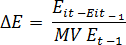 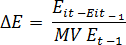 Perencanaan Pajak (Tax Planning)Menurut (Ritonga, 2017)“Perencanaan pajak (Tax Planning) adalah suatu cara yang bisa dimanfaatkan oleh wajib pajak dalam melakukan manajemen perpajakan usaha atau penghasilannya, perencanaan yang dimaksud adalah perencanaan pajak tanpa melakukan pelanggaran konstitusi atau undang –undang perpajakan yang berlaku”. Suatu perencanaan pajak yang tepat akan menghasilkan beban pajak yang minimal yang merupakan hasil dari perbuatan penghematan pajak dan atau penghindaran pajak yang dapat diterima oleh fiskus dan sama sekali bukan karena penyelundupan pajak yang tidak dapat diterima oleh fiskus dan tidak akan ditolerir. Dengan kata lain perencanaan pajak adalah perbuatan yang sifatnya mengurangi beban pajak secara legal dan bukan mengurangi kesanggupan memenuhi kewajiban perpajakan melunasi utang-utang pajaknya (Sartika, 2015). Ada beberapa cara juga yang dapat dilakukan oleh Wajib Pajak untuk meminimalkan beban pajak, menurut Lumbantoruan (1996) dalam (Endriati et al., 2018) diantaranya :Pergeseran pajak (tax shifting) Adalah pemindahan atau mentransfer beban pajak subjek pajak kepada pihak lainnya. Dengan demikian, orang atau badan yang dikenakan pajak dimungkinkan sekali tidak menganggung beban pajaknya.Kapitalisasi Adalah pengurangan harga objek pajak sama dengan jumlah pajak yang akan dibayarkan kemudian oleh pihak pembeli.Transformasi Adalah cara pengelakan pajak yang dilakukan oleh perusahaan dengan cara menaggung beban pajak yang dikenakan terhadapnya.Penggelapan Pajak (Tax Evision )Adalah penghindaran pajak yang dilakukan secara sengaja oleh wajib pajak dengan melanggar ketentuan perpajakan yang berlaku. Penggelapan pajak (tax evision) dilakukan dengan cara memanipulasi secara illegal beban pajak dengan tidak melaporkan sebagian dari penghasilan, sehingga dapat memperkecil jumlah pajak terutang yang sebenarnya.Menurut Pohan (2013, hal. 18) dalam (Tebiono & Sukadana, 2019) secara umum tujuan pokok yang ingin dicapai dari manajemen pajak/perencanaan pajak yang baik adalah:Meminimalisasi beban pajak yang terutang Tindakan yang harus diambil dalam rangka perencanaan pajak tersebut berupa usaha-usaha mengefisienkan beban pajak yang masih dalam ruang lingkup pemajakan dan tidak melanggar peraturan perpajakan.Memaksimalkan laba setelah pajak  Meminimalkan terjadinya kejutan pajak (tax surprise) jika terjadi pemeriksaan pajak oleh fiskus.Memenuhi kewajiban perpajakan secara benar, efisien, dan efektif, sesuai dengan ketentuan perpajakan.Menurut (Herawati & Ekawati, 2016), pengukuran perencanaan pajak dapat dihitung dengan rumus: 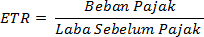 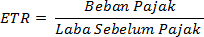 ProfitabilitasMenurut (Kasmir, 2013) Profitabilitas merupakan rasio untuk menilai kemampuan perusahaan dalam mencari keuntungan. Profitabilitas merupakan kemampuan suatu perusahaan dalam menghasilkan laba selama periode tertentu pada tingkat penjualan, asset dan modal saham tertentu (Nainggolan & Abdullah, 2019). Profitabilitas suatu perusahaan dapat dinilai melalui berbagai cara tergantung pada laba dan aktiva atau modal yang akan diperbandingkan satu dengan lainya. Return on Asset merupakan salah satu cara mengukur profitabilitas.Return On Asset Return on asset mampu mengukur kemampuan perusahaan manghasilkan  keuntungan  pada  masa  lampau  untuk  kemudian diproyeksikan  di  masa  yang  akan  datang.  Assets atau  aktiva  yang  dimaksud  adalah  keseluruhan  harta  perusahaan yang  diperoleh  dari  modal sendiri maupun dari modal asing yang telah diubah perusahaan menjadi aktiva-aktiva perusahaan yang digunakan untuk kelangsungan hidup perusahaan. Suatu perusahaan dapat menggunakan rasio profitabilitas untuk mengukur laba atau keberhasilan operasi perusahaan dalam periode waktu tertentu (Weygandt, 2018) dalam (Siti Aisyah Siregar, 2022)Menurut (Murhadi, 2013) “Return on assets  mencerminkan seberapa besar return yang di hasilkan atas setiap rupiah uang yang di tanamkan dalam bentuk aset”.  Menurut (Fahmi, 2014) menyatakan bahwa:Rasio return on invesment (ROI) atau pengembalian investasi bahwa di beberapa referensi lainnya rasio ini juga di tulis dengan return on total assets (ROA). Rasio ini melihat sejauh mana investasi yang telah di tanamkan mampu memberikan pengembalian keuntungan sesuai dengan yang di harapkan. dan investasi tersebut sebenarnya sama dengan aset perusahaan yang di tanamkan atau di tempatkan”.Sedangkan menurut (Brigham & Houston, 2014) “Rasio laba bersih terhadap total asset mengukur pengembalian atas total asset (ROA) setelah bunga dan pajak.” Semakin besar return on asset (ROA), berarti semakin efisien penggunaan aktiva perusahaan atau dengan kata lain dengan jumlah aktiva yang sama bisa dihasilkan laba yang lebih besar, dan sebaliknya.Tujuan dan Manfaat Return On AssetInformasi Informasi tentang return on assets (ROA) memiliki tujuan dan manfaat bukan hanya bagi pemilik usaha dan manajemen saja, tetapi juga bagi pihak diluar perusahaan, terutama bagi pihak-pihak yang memiliki hubungan atau kepnetingan dengan perusahaan termaksud para investor dan pemegang saham.Menurut (Hery, 2018) menyatakan bahwa tujuan dan manfaat rasio profitabilitas menggunakan ROA secara keseluruhan adalah sebagai berikut;Untuk mengukur atau menghitung laba yang diperoleh perusahaan dalam suatu periode tertentu.Untuk mengenal menilai posisi laba perusahaan tahun sebelumnya dengan tahun sekarang.Untuk menilai perkembangan laba dari waktu ke waktu.Untuk mengukur seberapa besar jumlah laba bersih yang akan di hasilkan dari setiap rupiah dana yang tertanam dalam total asset.Untuk mengukur seberapa besar jumlah laba bersih yang akan di hasilkan dari setiap rupiah dana yang tertanam dalam total aekuitas.Untuk mengukur marjin laba kotor atas penjualan bersih.Untuk mengukur marjin laba opersional atas penjualan bersih.Untuk mengukur marjin laba bersih atas penjualan bersih.Pengukuran Return On AssetReturn On Asset menunjukkan keefisienan perusahaan dalam mengelola seluruh aktivanya untuk memperoleh laba. Rasio ini penting bagi pihak manajemen untuk mengevaluasi efektifitas dan efisiensi manajemen perusahaan dalam mengelola seluruh aktiva perusahaan. Menurut (Sudana, 2015) Return On Asset (ROA) diukur dengan menggunakan rumus:Kerangka KonseptualPengaruh Perencanaan Pajak Terhadap Manajemen LabaPerencanaan pajak dapat berpengaruh terhadap ekuitas perusahaan. Hal ini dapat terjadi karena dengan perencanaan pajak yang tepat dan legal, perusahaan dapat memperoleh laba bersih yang rasional dan lebih besar dibandingkan dengan perusahaan yang tidak melakukan perencanaan pajak. Secara ekonomis, pajak merupakan unsur pengurang laba yang tersedia untuk dibagi atau diinvestasikan kembali oleh perusahaan. Perusahaan pada umumnya mengidentikkan pembayaran pajak sebagai beban sehingga akan berusaha untuk meminimalkan beban tersebut untuk mengoptimalkan laba setelah pajak yang akan diperoleh, dalam rangka untuk meningkatkan efisiensi dan daya saing sehingga mendorong manajer untuk menekan biaya seoptimal mungkin (Suandy, 2013). Aditama dan Purwaningsih (2014) dalam penelitiannya menyatakan bahwa perencanaan pajak yang dilakukan oleh perusahaan bukan hanya untuk memperoleh keuntungan dari segi fiskal saja, tetapi juga untuk memperoleh tambahan modal dari pihak investor melalui penjualan saham perusahaan. Dilakukannya perencanaan pajak tersebut berdampak pada nilai saham yang meningkat, dengan demikian manajemen termotivasi untuk memberikan informasi mengenai kinerja perusahaan sebaik mungkin. Pajak merupakan unsur pengurang laba yang tersedia untuk dibagi kepada investor atau diinvestasikan oleh perusahaan, sehingga manajemen akan berusaha meminimalkan beban pajak untuk mengoptimalkan jumlah dari laba bersih perusahaan. (Herdawati, 2015) menyimpulkan bahwa perencanaan pajak memiliki pengaruh positif terhadap manajemen laba, semakin tinggi perencanaan pajak maka semakin besar peluang perusahaan melalukan manajemen labaPengaruh Profitabilitas Terhadap Manajemen LabaProfitabilitas merupakan suatu indikator kinerja manajemen dalam mengelola kekayaan perusahaan yang ditunjukkan oleh laba yang dihasilkan perusahaan (Sudarmadji dan Sularto, 2007). Profitabilitas menunjukkan kemampuan manajemen dalam menghasilkan laba dengan memanfaatkan aktiva yang digunakan dalam kegiatan operasi. Perusahaan dengan laba yang besar akan tetap mempertahankan labanya karena untuk memberikan dampak kepercayaan terhadap investor dalam hal berinvestasi. Keterkaitan antara laba yang kecil dengan manajemen laba adalah ketika profitabilitas menurun atau kecil pada periode waktu tertentu akan memicu perusahaan untuk melakukan manajemen laba dengan cara meningkatkan laba dan pendapatan sehingga kesejahteraan perusahaan tidak terganggu dan mempertahankan investor yang ada. Oleh sebab itu manajemen termotivasi untuk melakukan manajemen laba dengan melakukan praktik perataan laba agar laba yang dilaporkan tidak berfluktuatif sehingga dapat meningkatkan kepercayaan investor. Selain itu, manajer melakukan tindakan manajemen laba juga terkait dengan pemberian bonus atau kompensasi.Berdasarkan penelitian Lety (2015) semakin besar perubahan profitabilitas menunjukan semakin besar fluktuasi kemampuan manajemen dalam menghasilkan laba. Hal ini mempengaruhi investor dalam memprediksi laba dan memprediksi risiko dalam investasi sehingga memberikan dampak pada kepercayaan investor terhadap perusahaan. Sehubungan dengan itu, manajemen termotivasi untuk melakukan manajemen laba dengan melakukan praktik perataan laba agar laba yang dilaporkan tidak berfluktuatif sehingga dapat meningkatkan kepercayaan investor. Pernyataan ini didukung oleh penelitian I Guna dan Herawaty (2010) yang menyatakan semakin besar tingkat profitabilitas maka semakin besar terjadinya manajemen laba. Hal tersebut tercermin dari hasil penelitiannya yang menyatakan bahwa profitabilitas berpengaruh secara positif terhadap manajemen laba.  Kerangka konseptual dalam penelitian ini dapat digambarkan sebagai berikut :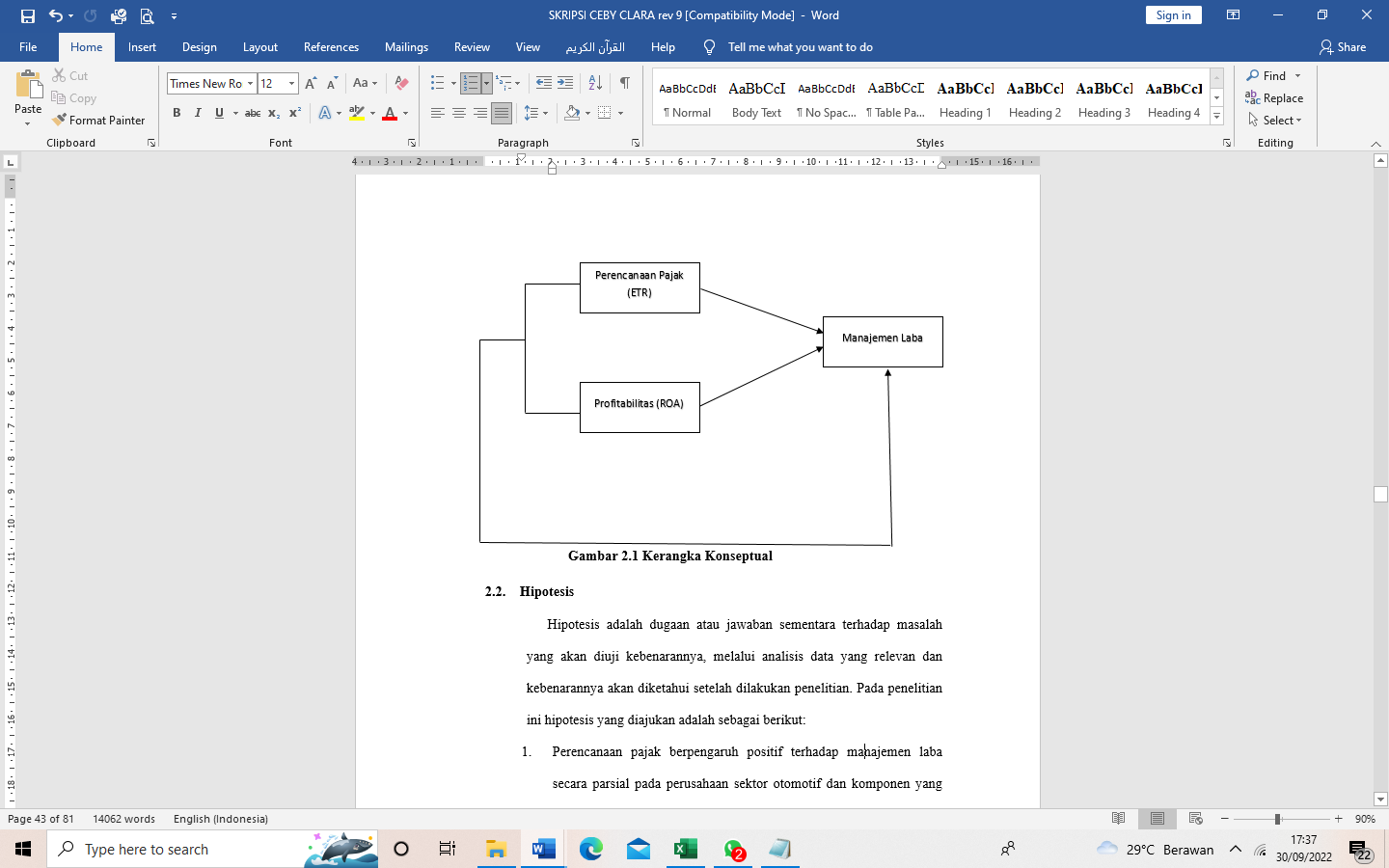 Hipotesis Perencanaan pajak berpengaruh positif terhadap manajemen laba secara parsial pada perusahaan sektor otomotif dan komponen yang terdaftar di BEI tahun periode 2017 - 2021. Profitabilitas berpengaruh positif terhadap terhadap manajemen laba secara parsial pada perusahaan sektor otomotif dan komponen yang terdaftar di BEI tahun periode 2017 - 2021. Perencanaan pajak dan profitabilitas berpengaruh positif secara simultan terhadap manajemen laba pada perusahaan sektor otomotif dan komponen yang terdaftar di BEI tahun periode 2017 – 2021METODE PENELITIANJenis dalam penelitian ini adalah dengan menggunakan penelitian asosiatif, penelitian asosiatif adalah pendekatan dimana untuk mengetahui bahwa adanya hubungan atau pengaruh diantara kedua variabel (variabel bebas dan variabel terikat). Teknik pengumpulan data yang digunakan adalah menggunakan data keuangan perusahaan Otomotif yang terdaftar di BEI. Populasi dalam penelitian ini adalah 13 perusahaan otomotif yang terdaftar di BEI. Dengan jumlah sampe 45 sampel dari 9 perusahaan dengan 5 tahun penelitian. Pengolahan data menggunakan perangkat lunak SPSS versi 2.3, dengan pengujian instrument, pengujian asumsi klasik, dan teknik analisi data menggunakan analisis regresi linier berganda.HASIL DAN PEMBAHASAN PENELITIANHasil PenelitianUji Asumsi KlasikUji Normalitas Data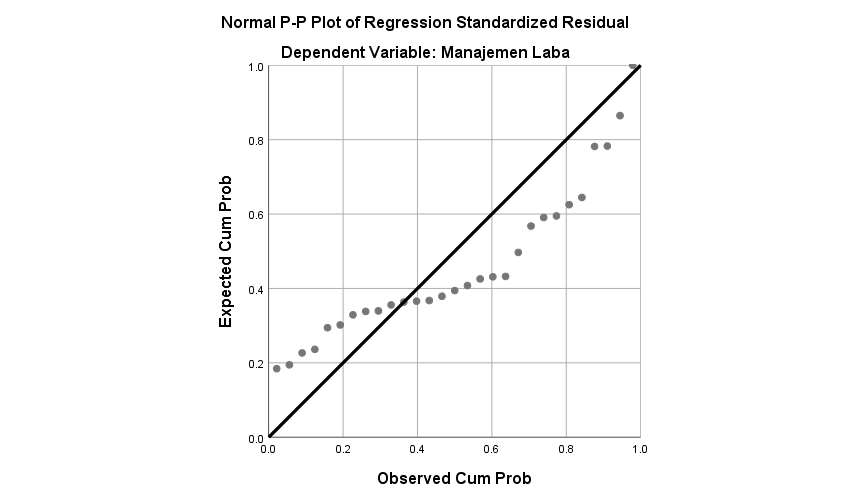 Pada grafik normal p-plot terlihat pada gambar diatas bahwa pola grafik normal terlihat dari tititk-titik yang menyebar disekitar garis diagonal dan penyebarannya mengikuti arah garis diagonal, maka dapat disimpulkan bahwa model regresi telah memenuhi asumsi normalitas.Berdasarkan tabel diatas dapat diketahui bahwa nilai K-S variabel perencanaan pajak dan profitabilitas telah berdistribusi secara normal karena dari masing-masing variabel memiliki probabilitas lebih dari 0,05 yaitu 0,200 > 0,05. Nilai masing-masing variabel yang telah memenuhi standar yang telah ditetapkan dapat dilihat pada baris Asymp. Sig. (2-tailed) dari baris tersebut nilai Asymp. Sig. (2-tailed) sebesar 0,200. Ini menunjukkan variabel berdistribusi secara normalUji MultikolinieritasDari tabel diatas dapat dilihat bahwa Variabel perencanaan pajak memiliki nilai tolerance sebesar 0.999 > 0.05 dan nilai VIF sebesar 1.001 < 5.variabel profitabilitas memiliki nilai tolerance sebesar 0.999> 0.10 dan nilai VIF sebesar 1.001 < 5. Dari  masing-masing variabel memiliki nilai tolerance > 0.1 dan nilai VIF < 5, dengan demikian dapat disimpulkan bahwa tidak terjadi gejala multikolinearitas dalam penelitian iniUji Heteroskedastisitas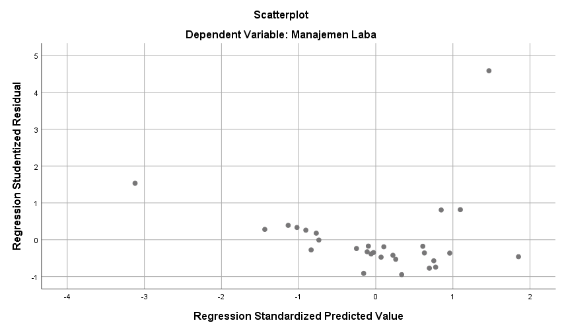 Berdasarkan diatas, dapat diketahui bahwa data (titik-titik) menyebar secara merata diatas dan dibawah garis nol, tidak berkumpul di satu tempat, serta tidak membentuk satu pola tertentu sehingga dapat disimpulkan bahwa pada uji regresi ini tidak terjadi heterokedastisitasAnalisis Regresi Linear BergandaBerdasarkan perhitungan analisis regresi linier berganda yang dilakukan melalui statistik, maka diperoleh hasil sebagai berikut :Regresi Linear BergandaBerdasarkan output SPSS di atas, maka diperoleh persamaan regresi sebagai berikut : Y = 0.389 – 0.0211 + 2,7502 Jadi persamaan diatas bermakna jika Persamaan regresi berganda diatas, diketahui mempunyai konstanta sebesar 0.389 dengan tanda positif menunjukkan bahwa jika independen yaitu perencanaan pajak (X1) profitabilitas (X2) dalam keadaan konstan atau tidak mengalami perubahan (sama dengan nol), maka manajemen laba (Y) adalah sebesar 0.389Perencanaan pajak mempunyai koefesien regresi sebesar -0.021 menyatakan bahwa apabila perencanaan pajak ditingkatkan 1% (dengan asumsi bahwa nilai koefisien variabel lain tetap atau tidak berubah) maka nilai variable manajemen laba akan menurun sebesar 0.021. Profitabilitas mempunyai koefesien regresi sebesar 2.750 menyatakan bahwa apabila profitabilitas ditingkatkan 1% (dengan asumsi bahwa nilai koefisien variabel lain tetap atau tidak berubah) maka nilai variable manajemen laba akan meningkat sebesar 2.750.Uji HipotesisUji Parsial (Uji t)Uji tNilai  untuk variabel perencanaan pajak adalah -1.682 dan  dengan α = 5% diketahui sebesar -2.016 dengan demikian - lebih kecil dari - dan nilai signifikan perencanaan pajak sebesar 0.105 > 0.05 artinya dari hasil tersebut didapat kesimpulan bahwa H0 diterima (Ha ditolak) menunjukkan bahwa tidak ada pengaruh dan tidak signifikan antara perencanaan pajak terhadap manajemen laba pada perusahaan otomotif dan kompnen yang terdaftar di Bursa Efek IndonesiaNilai  untuk variabel profitabilitas adalah 1.189 dan  dengan α = 5% diketahui sebesar 2.016 dengan demikian - lebih kecil dari - dan nilai signifikan profitabilitas sebesar 0.080 > 0.05 artinya dari hasil tersebut didapat kesimpulan bahwa H0 diterima (Ha ditolak) menunjukkan bahwa tidak ada pengaruh dan tidak signifikan antara profitabilitas terhadap manajemen laba pada perusahaan otomotif dan kompnen yang terdaftar di Bursa Efek IndonesiaUji F (Uji Signifikan Simultan) Hasil Uji FSumber : SPSS Versi 24.00Dari hasil diatas dapat dilihat bahwa nilai  sebesar 3.177 dengan tingkat signifikan sebesar 0.058. Sedangkan nilai  diketahui sebesar 3.22. berdasarkan hasil tersebut dapat diketahui bahwa   (3.177 < 3.22) artinya  ditolak. Jadi dapat disimpulkan bahwa variabel perencanaan pajak dan profitabilitas tidak berpengaruh tidak signifikan terhadap manajemen Pada perusahaan otomitf dan kompnen yang terdaftar di Bursa Efek IndonesiaUji Koefisien DeterminasiHasil Uji Koefisien DeterminasiSumber: SPSS Versi 24.00Berdasarkan tabel diatas dapat dilihat bahwa nilai dari R square sebesar 0.196 yang berarti 19.6% dan hal ini menyatakan bahwa variabel perencanaan pajak dan profitabilitas 19.6% untuk mempengaruhi variabel manajemen laba. Selanjutnya selisih 100% - 19.6% = 80.4%. hal ini menujukkan 80.4% tersebut adalah variabel lain yang tidak berkontribusi terhadap penelitian manajemen laba.Pembahasan Pengaruh Perencanaan Pajak Terhadap Manajemen LabaUji hipotesis pertama tentang pengaruh perencaan pajak terhadap manajemen laba dengan nilai  untuk variabel perencanaan pajak adalah -1.682 dan  dengan α = 5% diketahui sebesar -2.016 dengan demikian - lebih kecil dari - dan nilai signifikan perencanaan pajak sebesar 0.105 > 0.05 artinya dari hasil tersebut didapat kesimpulan bahwa H0 diterima (Ha ditolak) menunjukkan bahwa tidak ada pengaruh dan tidak signifikan antara perencanaan pajak terhadap manajemen laba pada perusahaan otomotif dan kompnen yang terdaftar di Bursa Efek IndonesiaDalam perusahaan manufaktur  terdapat beberapa divisi atau departemen dengan masing-masing manajemen. Hal ini akan membuat kecenderungan bahwa manajemen mementingkan kepentingannya masing-masing dalam hal untuk memperoleh bonus atau reward apabila menunjukkan kinerja yang baik. Sehingga manajemen laba yang dilakukan cenderung terjadi karena self interest manajemen bukan karena perencanaan pajak yang menjadi kepentingan principal (pemilik perusahaan). Karena perencanaan pajak merupakan keinginan pemilik perusahaan. Dimana pemilik perusahaan menginginkan deviden yang tinggi, dengan mengeluarkan biaya-biaya seminimal mungkin. Sehingga ada tidaknya perencanaan pajak, tidak mempengaruhi manajemen dalam melakukan manajemen laba.Perencanaan pajak dapat berpengaruh terhadap ekuitas perusahaan. Hal ini dapat terjadi karena dengan perencanaan pajak yang tepat dan legal, perusahaan dapat memperoleh laba bersih yang rasional dan lebih besar dibandingkan dengan perusahaan yang tidak melakukan perencanaan pajak. Secara ekonomis, pajak merupakan unsur pengurang laba yang tersedia untuk dibagi atau diinvestasikan kembali oleh perusahaan. Perusahaan pada umumnya mengidentikkan pembayaran pajak sebagai beban sehingga akan berusaha untuk meminimalkan beban tersebut untuk mengoptimalkan laba setelah pajak yang akan diperoleh, dalam rangka untuk meningkatkan efisiensi dan daya saing sehingga mendorong manajer untuk menekan biaya seoptimal mungkin (Suandy, 2013). Aditama dan Purwaningsih (2014) dalam penelitiannya menyatakan bahwa perencanaan pajak yang dilakukan oleh perusahaan bukan hanya untuk memperoleh keuntungan dari segi fiskal saja, tetapi juga untuk memperoleh tambahan modal dari pihak investor melalui penjualan saham perusahaan. Dilakukannya perencanaan pajak tersebut berdampak pada nilai saham yang meningkat, dengan demikian manajemen termotivasi untuk memberikan informasi mengenai kinerja perusahaan sebaik mungkin. Pajak merupakan unsur pengurang laba yang tersedia untuk dibagi kepada investor atau diinvestasikan oleh perusahaan, sehingga manajemen akan berusaha meminimalkan beban pajak untuk mengoptimalkan jumlah dari laba bersih perusahaaPengaruh Profitabilitas Terhadap Manajemen LabaUji hipotesis kedua tentang pengaruh profitabilitas terhadap manajemen laba dengan nilai  untuk variabel profitabilitas adalah 1.189 dan  dengan α = 5% diketahui sebesar 2.016 dengan demikian - lebih kecil dari - dan nilai signifikan profitabilitas sebesar 0.080 > 0.05 artinya dari hasil tersebut didapat kesimpulan bahwa H0 diterima (Ha ditolak) menunjukkan bahwa tidak ada pengaruh dan tidak signifikan antara profitabilitas terhadap manajemen laba pada perusahaan otomotif dan kompnen yang terdaftar di Bursa Efek IndonesiaPenyebab ROA tidak berpengaruh terhadap manajemen laba yaitu karena ROA yang semakin tinggi, menunjukkan bahwa kinerja perusahaan yang baik dan para pemegang saham akan menerima keuntungan yang semakin meningkat. Karena manajer juga mendapatkan keuntungan sehingga tidak melakukan tindakan manajemen laba. Penggunaan rasio profitabilitas dapat dilakukan dengan menggunakan perbandingan antara berbagai komponen yang ada di laporan keuangan, terutama laporan keuangan neraca dan laporan laba rugiProfitabilitas merupakan suatu indikator kinerja manajemen dalam mengelola kekayaan perusahaan yang ditunjukkan oleh laba yang dihasilkan perusahaan (Sudarmadji dan Sularto, 2007). Profitabilitas menunjukkan kemampuan manajemen dalam menghasilkan laba dengan memanfaatkan aktiva yang digunakan dalam kegiatan operasi. Perusahaan dengan laba yang besar akan tetap mempertahankan labanya karena untuk memberikan dampak kepercayaan terhadap investor dalam hal berinvestasi. Keterkaitan antara laba yang kecil dengan manajemen laba adalah ketika profitabilitas menurun atau kecil pada periode waktu tertentu akan memicu perusahaan untuk melakukan manajemen laba dengan cara meningkatkan laba dan pendapatan sehingga kesejahteraan perusahaan tidak terganggu dan mempertahankan investor yang ada. Oleh sebab itu manajemen termotivasi untuk melakukan manajemen laba dengan melakukan praktik perataan laba agar laba yang dilaporkan tidak berfluktuatif sehingga dapat meningkatkan kepercayaan investor. Selain itu, manajer melakukan tindakan manajemen laba juga terkait dengan pemberian bonus atau kompensasi.Berdasarkan penelitian Lety (2015) semakin besar perubahan profitabilitas menunjukan semakin besar fluktuasi kemampuan manajemen dalam menghasilkan laba. Hal ini mempengaruhi investor dalam memprediksi laba dan memprediksi risiko dalam investasi sehingga memberikan dampak pada kepercayaan investor terhadap perusahaan. Sehubungan dengan itu, manajemen termotivasi untuk melakukan manajemen laba dengan melakukan praktik perataan laba agar laba yang dilaporkan tidak berfluktuatif sehingga dapat meningkatkan kepercayaan investorPengaruh Perencanaan Pajak dan Profitabilitas Terhadap Manajemen LabaUji hipotesis ketiga tentang pengaruh perencaan pajak dan profitabilitas terhadap manajemen laba dengan nilai  sebesar 3.177 dengan tingkat signifikan sebesar 0.058. Sedangkan nilai  diketahui sebesar 3.22. berdasarkan hasil tersebut dapat diketahui bahwa   (3.177 < 3.22) artinya  ditolak. Jadi dapat disimpulkan bahwa variabel perencanaan pajak dan profitabilitas tidak berpengaruh tidak signifikan terhadap manajemen Pada perusahaan otomitf dan kompnenyang terdaftar di Bursa Efek Indonesia.Hal ini menunjukan perencanaan pajak dan profitabilitas tidak berpengaruh terhadap manajemen laba. Dalam perusahaan manufaktur terdapat beberapa divisi atau departemen dengan masing-masing manajemen. Hal ini akan membuat kecenderungan bahwa manajemen mementingkan kepentingannya masing-masing dalam hal untuk memperoleh bonus atau reward apabila menunjukkan kinerja yang baik. Sehingga manajemen laba yang dilakukan cenderung terjadi karena self interest manajemen bukan karena perencanaan pajak yang menjadi kepentingan principal (pemilik perusahaan). Karena perencanaan pajak merupakan keinginan pemilik perusahaan. Dimana pemilik perusahaan menginginkan deviden yang tinggi, dengan mengeluarkan biaya-biaya seminimal mungkin. Sehingga ada tidaknya perencanaan pajak, tidak mempengaruhi manajemen dalam melakukan manajemen laba.Penyebab ROA tidak berpengaruh terhadap manajemen laba yaitu karena ROA yang semakin tinggi, menunjukkan bahwa kinerja perusahaan yang baik dan para pemegang saham akan menerima keuntungan yang semakin meningkat. Karena manajer juga mendapatkan keuntungan sehingga tidak melakukan tindakan manajemen laba. Penggunaan rasio profitabilitas dapat dilakukan dengan menggunakan perbandingan antara berbagai komponen yang ada di laporan keuangan, terutama laporan keuangan neraca dan laporan laba rugi.Kesimpulan Berdasarkan penelitian yang dilakukan bahwa secara parsial perencanaan pajak tidak berpengaruh dan tidak signifikan terhadap manajemen laba pada Perusahaan otomitif dan komponen Yang Terdarftar di Bursa Efek Indonesia Berdasarkan penelitian yang dilakukan bahwa secara parsial profitabilitas tidak berpengaruh dan tidak signifikan terhadap manajemen laba pada Perusahaan otomitif dan komponen Yang Terdarftar di Bursa Efek Indonesia Berdasarkan penelitian yang dilakukan bahwa secara simultan perencanaan pajak dan profitabilitas tidak berpengaruh dan tidak signifikan terhadap manajemen laba pada Perusahaan otomitif dan komponen Yang Terdarftar di Bursa Efek Indonesia Saran Pihak manajemen diharapkan agar mampu meminimalisir beban pajaknya setiap tahunnya, karena beban pajak yang tinggi akan berdampak kepada penurunan laba yang diperoleh.Perusahaan hedaknya agar lebih mampu mengelola jumlah aset yang dimilikinya sehingga laba yang diperoleh perusahaan akan semakin meningkat.Untuk meningkatkan perolehan laba bersih dengan cara meminimalkan beban operasional dan beban pajak, sehingga tujuan efisiensi tercapai dan laba bersih akan meningkat.Keterbatasan PenelitianDalam faktor mempengaruhi manajemen laba hanya menggunakan perencanaan pajak dan kinerja keuangan sedangkan masih banyak faktor-faktor yang mempengaruhi manajemen labaAdanya keterbatasan peneliti dalam memperoleh data yang peneliti hanya gunakan selama lima tahun berturut-turut mulai dari 2017 hingga 2021, sedangkan masih banyak data yang bisa digunakan.Adanya keterbatasan peneliti dalam memperoleh sampel yang peneliti hanya gunakan hanya 9 perusahaan, sedangkan masih banyak perusahaan lain yang bisa digunakan.DAFTAR PUSTAKAAditama, F., & Purwaningsih, A. (2016). Pengaruh Perencanaan Pajak Terhadap Manajemen Laba Pada Perusahaan Nonmanufaktur Yang Terdaftar Di Bursa Efek Indonesia. Modus, 26(1), 33. https://doi.org/10.24002/modus.v26i1.576Brigham, E. F., & Houston, J. F. (2014). Dasar-Dasar Manajemen Keuangan. Salemba Empat.Dahrani, B. M. (2017). Efek Moderasi Ukuran Perusahaan Pada Pengaruh Debt To Equity Ratio Dan Longterm Debt To Equity Ratio Terhadap Return On Equity Di Bursa Efek Indonesia. Riset, 1.Dahrani, D., & Ramadhan, W. (2021). Pengaruh Penerapan E-System Terhadap Tingkat Kepatuhan Wajib Pajak Bumi Dan Bangunan Pada Badan Pengelola Pajak Dan Retribusi Daerah Kota Medan. Jurnal Pembangunan Perkotaan, 9(1), 9–14. http://ejpp.balitbang.pemkomedan.go.id/index.php/JPP/article/view/91Dahrani, D., Saragih, F., & Ritonga, P. (2022). Model Pengelolaan Keuangan Berbasis Literasi Keuangan dan Inklusi Keuangan : Studi pada UMKM di Kota Binjai. Owner, 6(2), 1509–1518. https://doi.org/10.33395/owner.v6i2.778Dahrani, & Mirhanifah. (2014). Analisis Mekanisme Pembiayaan Mudharabah Pada Pt. Bank Bni Syariah Kantor Cabang Medan. Riset Akuntansi Dan Bisnis, 14(1), 137–157.Dian, T., Saifi, M., & Dwi atmanto. (2014). Penerapan Strategi Perencanaan Pajak (Tax Planning) Dalam Upaya Penghematan Pajak Penghasilan (Studi Pada PT Bpr Tulus Puji Rejeki, Kediri). Jurnal Mahasiswa Perpajakan, 2, 1–9. https://media.neliti.com/media/publications/192884-ID-penerapan-strategi-perencanaan-pajak-tax.pdfFahmi, I. (2014). Pengantar Manajemen Keuangan. Alfabeta.Hanum, Z. (2010). Penerapan Akuntansi Pajak Pertambahan Nilai Pada Pt. Perkebunan Nusantara Iv ( Persero ). Kultura, 11.Herawati, H., & Ekawati, D. (2016). Pengaruh Perencanaan Pajak Terhadap Nilai Perusahaan (The Effect of Tax Planning on Firm Value). Jurnal Riset Akuntansi Dan Keuangan, 4(1), 873–884.Hery. (2018). Analisis Laporan Keuangan. Grasindo Monoratam.Juliandi, A., Irfan, I., & Manurung, S. (2015). Metodelogi Penelitian Bisnis Konsep dan Aplikasi. UMSU PRESS.Lestari, K. C., & Wulandari, S. O. (2019). Pengaruh Profitabilitas terhadap Manajemen Laba. Jurnal Akademi Akuntansi, 2(1). https://doi.org/10.22219/jaa.v2i1.7878Luhgiatno, L., & Novius, A. (2019). Pengaruh Perencanaan Pajak Dan Profitabilitas Terhadap Manajemen Laba Pada Perusahaan Manufaktur Sub Sektor Tekstil Dan Garmen Yang Terdaftar Di Bursa Efek Indonesia Tahun 2014 - 2017. Solusi, 17(4), 235–252. https://doi.org/10.26623/slsi.v17i4.1782Maslinda, Dahrani. & N. (2019). Pengaruh Current Ratio , Quick Ratio Dan Cash Ratio Terhadap Return on Asset Pada Perusahaan Sektor Pertanian Yang. 2, 1–13.Murhadi, W. R. (2013). Analisis Laporan Keuangan Proyeksi dan Valiuasi Saham. Salemba Empat.Mursyalim, U. M. (2021). Pengaruh Perencanaan Pajak Dan Profitabilitas Terhadap Manajemen Laba Pada Perusahaan Makanan Dan Minuman Yang Terdaftar Di Bursa Efek Indonesia. Universitas Muhammadiyah Sumatera Utara.Nainggolan, E. P., & Abdullah, I. (2019). Pengaruh Dana Pihak Ketiga dan Likuiditas Terhadap Profitabilitas Bank Milik Pemerintah tahun 2015 – 2018. 19.Oma Romantis, Kurnia Heriansyah, Soemarsono D.W, & Widyaningsih Azizah. (2020). Pengaruh Perencanaan Pajak Terhadap Manajemen Laba Yang Dimoderasi Oleh Penurunan Tarif Pajak (Diskon Pajak). Jurnal Ilmiah Akuntansi Dan Manajemen, 16(1), 85–95. https://doi.org/10.31599/jiam.v16i1.116Parlindungan. (2022). Pengaruh Perencanaan Pajak Terhadap Manajemen Laba Pada Perusahaan Manufaktur Yang Terdaftar Di Bursa Efek Indonesia. Akutansi Dan Manajemen, 1 no 1.Pramudhita, Y. A. (2017). Pengaruh Ukuran Perusahaan, Profitabilitas, Leverage Dan Kepemilikan Institusional Terhadap Manajemen Laba. Universitas Muhamadiyah Surakarta.Prasadhita, C., & Intani, P. C. (2017). Pengaruh Profitabilitas Terhadap Manajemen Laba Perusahaan Consumer Goods Yang Terdaftar Di Bursa Efek Indonesia. Jurnal Riset Akuntansi Terpadu, 10(2). https://doi.org/10.35448/jrat.v10i2.4254Pratami, R. G., Situmorang, M., & Fadillah, H. (2018). Riya Gusti Pratami Pengaruh Perencanaan Pajak ( Tax Planning ) Dan Beban Pajak Tangguhan Terhadap Manajemen Laba Pada Bank Busn Yang Terdaftar Di Bursa Efek Indonesia Pada Tahun 2014-2018 Riya Gusti Pratami. 2015.Prayoga, M. D. (2018). Pengaruh Manajemen Laba Terhadap Nilai Perusahaan Dengan Tax Avoidance Sebagai Variabel Mediating. Universitas Muhammadiyah Sumatera Utara.Priatna, H. (2016). Pengukuran Kinerja Perusahaan dengan Rasio Profitabilitas. Jurnal Ilmiah Akuntansi, 7(2), 44–53.Ridhani. (2021). Pengaruh Perencanaan Pajak Terhadap Nilai Perusahaan Pada Perusahaan Manufaktur Yang Terdaftar Di Bursa Efek Indonesia (Bei). Universitas Muhamadiyah Sumatera Utara.Ritonga, P. (2017). Analisis Perencanaan Pajak Melalui Metode Penyusutan Dan Revaluasi Asset Tetap Untuk Meminimalkan Beban Pajak Pada Pt. Taspen ( Persero ) CABANG UTAMA MEDAN. 17.Rohmaniyah, A., & Khanifah, K. (2018). Analisis Manajemen Laba Pada Laporan Keuangan Perbankan Syariah. AKSES: Jurnal Ekonomi Dan Bisnis, 13(1), 9–15. https://doi.org/10.31942/akses.v13i1.3225Saragih, Afni Eliyana S.E., M. S. (2017). Pengaruh Struktur Modal Dan Ukuran Perusahaan Terhadap Manajemen Laba Pada Perusahaan Pertambangan Dan Konstruksi Yang Terdaftar Di Bursa Efek Indonesia. Jurnal Reviu Akuntansi Dan Keuangan, 3(2), 161–180.Sartika, M. (2015). Analyze The Difference Of Tax Avoidance On Companies That Deducted Final Tax And Companies That Deducted Non Final Tax. Jom. Fekon, 2(1), 1–15.Setijaningsih, H. T. (2012). Setijaningsih: Teori Akuntansi Positif dan Konsekuensi Ekonomi. Jurnal Akuntansi, XVI(03), 427–438.Siti Aisyah Siregar. (2022). Pengaruh Current Ratio, Debt to Assets Ratio, dan Total Asset Turn Over Terhadap Return On Asset Pada PT. ACE Hardware Indonesia Tbk Tahun 2014-2021. Akuntansi Dan Manajemen, 1.Siti Fauziah, Dr. Hj. Dahrani, SE, M. (2021). Analisis Efektivitas Dan Kontribusi Pajak Restoran Pajak Hiburan Dan Pajak Parkir Dalam Meningkatkan Pendapatan Asli Daerah Kecamatan Hamparan Perak. Riset Akuntansi Dan Bisnis, 1.Sudana, I. M. (2015). Manajemen Keuangan Perusahaan. Salemba Empat.TEBIONO, J. N., & SUKADANA, I. B. N. (2019). Faktor-Faktor Yang Mempengaruhi Tax Avoidance Pada Perusahaan Manufaktur Yang Terdaftar Di Bei. Bisnis Dan Akutansi, 21.Wijaya, R. (2019). Analisis Perkembangan Return On Assets (ROA) dan Return On Equity (ROE) untuk Mengukur Kinerja Keuangan. Jurnal Ilmu Manajemen, 9(1), 40. https://doi.org/10.32502/jimn.v9i1.2115 Wicaksono, D. P. (2018). Pengaruh Pengungkapan Corporate Social Responsibilty Terhadap Kinerja Keuangan Yang Dimediasi Oleh Reputasi Perusahaan. Jurnal EMBA, 1(1), 1–17.Widanaputra, A. A. G. P., Widhyadanta, I. G. D. S. A., & Ratnadi, N. M. D. (2018). Reputasi Perusahaan, Reputasi Manajemen Puncak dan Pengungkapan Corporate Social Responsibility. Jurnal Ilmiah Akuntansi dan Bisnis, 13(2), 75–84.Yanto, E. (2018). Effect of Corporate Social Responsibility and Good Corporate Governance onthe Value of Company with Profitability as Moderating Variables. JAAF (Journal of Applied Accounting and Finance), 2(1), 36–49NoKode PerusahaanTahunPerencanaan Pajak (ETR)Profitabilitas(ROA)Manajemen Laba1ASII20170.2064737.8156370.0307911ASII20180.2178317.9405650.024381ASII20190.2182717.563687-0.004021ASII20200.1458075.491081-0.02381ASII20210.2090886.9657590.0190982AUTO20170.2305763.7106730.0059822AUTO20180.2098074.2845570.011812AUTO20190.2704695.101060.0116882AUTO20200.2552560.731267-0.062642AUTO20210.2042351.0694510.0052583BOLT20170.2629398.182214-0.015563BOLT20180.2635365.77106-0.029173BOLT20190.2565734.067581-0.031863BOLT20200.09841-5.12816-0.155543BOLT20210.2171246.0470870.1713994GJTL20170.5784840.247527-0.102214GJTL20180.128854-0.37824-0.020354GJTL20190.4122711.4271630.0551134GJTL20200.3305431.79350.0072664GJTL20210.0826780.433062-0.03435IMAS20171.484955-0.190130.0272435IMAS20180.6099860.2411730.0153585IMAS20190.5814080.3486230.0060645IMAS2020-0.39353-1.39584-0.065395IMAS2021-10.3107-0.500440.0326776INDS20170.292874.6676750.0298796INDS20180.2520244.458982-0.001356INDS20190.219923.579742-0.014286INDS20200.219942.078754-0.016666INDS20210.2600424.998360.0373527PRAS 20170.3282580.2597510.0099017PRAS 20180.220860.3886780.0034177PRAS 20191.8112022.6325080.0144887PRAS 20208.038407-0.29648-0.093437PRAS 20212.339623-0.043350.0086968SMSM20170.22931122.730680.0290988SMSM20180.23510322.617070.036358SMSM20190.22306220.556160.0020998SMSM20200.21212715.97132-0.037598SMSM20210.21027118.82370.0649639LPIN 2017-5.1188271.602591.1060789LPIN 20180.06763110.86089-0.582029LPIN 20190.9097169.207918-0.009369LPIN 20200.1980941.992942-0.07489LPIN 20217.3740537.5295930.058714One-Sample Kolmogorov-Smirnov TestOne-Sample Kolmogorov-Smirnov TestOne-Sample Kolmogorov-Smirnov TestUnstandardized Predicted ValueN	N	29Normal Parametersa,bMean.3029549Normal Parametersa,bStd. Deviation.11220947Most Extreme DifferencesAbsolute.127Most Extreme DifferencesPositive.068Most Extreme DifferencesNegative-.127Test StatisticTest Statistic.127Asymp. Sig. (2-tailed)Asymp. Sig. (2-tailed).200c,da. Test distribution is Normal.a. Test distribution is Normal.a. Test distribution is Normal.b. Calculated from data.b. Calculated from data.b. Calculated from data.c. Lilliefors Significance Correction.c. Lilliefors Significance Correction.c. Lilliefors Significance Correction.d. This is a lower bound of the true significance.d. This is a lower bound of the true significance.d. This is a lower bound of the true significance.CoefficientsaCoefficientsaCoefficientsaCoefficientsaModelModelCollinearity StatisticsCollinearity StatisticsModelModelToleranceVIF1(Constant)1Perencaan Pajak.9991.0011Return on Asset.9991.001a. Dependent Variable: Manajemen Labaa. Dependent Variable: Manajemen Labaa. Dependent Variable: Manajemen Labaa. Dependent Variable: Manajemen LabaCoefficientsaCoefficientsaCoefficientsaCoefficientsaCoefficientsaCoefficientsaCoefficientsaModelModelUnstandardized CoefficientsUnstandardized CoefficientsStandardized CoefficientstSig.ModelModelBStd. ErrorBetatSig.1(Constant).389.0646.035.0001Perencaan Pajak-.021.012-.296-1.682.1051Return on Asset2.7501.512.3201.819.080a. Dependent Variable: Manajemen Labaa. Dependent Variable: Manajemen Labaa. Dependent Variable: Manajemen Labaa. Dependent Variable: Manajemen Labaa. Dependent Variable: Manajemen Labaa. Dependent Variable: Manajemen Labaa. Dependent Variable: Manajemen LabaCoefficientsaCoefficientsaCoefficientsaCoefficientsaCoefficientsaCoefficientsaCoefficientsaModelModelUnstandardized CoefficientsUnstandardized CoefficientsStandardized CoefficientstSig.ModelModelBStd. ErrorBetatSig.1(Constant).389.0646.035.0001Perencaan Pajak-.021.012-.296-1.682.1051Return on Asset2.7501.512.3201.819.080a. Dependent Variable: Manajemen Labaa. Dependent Variable: Manajemen Labaa. Dependent Variable: Manajemen Labaa. Dependent Variable: Manajemen Labaa. Dependent Variable: Manajemen Labaa. Dependent Variable: Manajemen Labaa. Dependent Variable: Manajemen LabaANOVAaANOVAaANOVAaANOVAaANOVAaANOVAaANOVAaModelModelSum of SquaresdfMean SquareFSig.1Regression.3532.1763.177.058b1Residual1.44226.0551Total1.79528a. Dependent Variable: Manajemen Labaa. Dependent Variable: Manajemen Labaa. Dependent Variable: Manajemen Labaa. Dependent Variable: Manajemen Labaa. Dependent Variable: Manajemen Labaa. Dependent Variable: Manajemen Labaa. Dependent Variable: Manajemen Labab. Predictors: (Constant), Return on Asset, Perencaan Pajakb. Predictors: (Constant), Return on Asset, Perencaan Pajakb. Predictors: (Constant), Return on Asset, Perencaan Pajakb. Predictors: (Constant), Return on Asset, Perencaan Pajakb. Predictors: (Constant), Return on Asset, Perencaan Pajakb. Predictors: (Constant), Return on Asset, Perencaan Pajakb. Predictors: (Constant), Return on Asset, Perencaan PajakModel SummarybModel SummarybModel SummarybModel SummarybModel SummarybModelRR SquareAdjusted R SquareStd. Error of the EstimateModelRR SquareAdjusted R SquareStd. Error of the Estimate1.443a.196.135.23554a. Predictors: (Constant), Return on Asset, Perencaan Pajaka. Predictors: (Constant), Return on Asset, Perencaan Pajaka. Predictors: (Constant), Return on Asset, Perencaan Pajaka. Predictors: (Constant), Return on Asset, Perencaan Pajaka. Predictors: (Constant), Return on Asset, Perencaan Pajakb. Dependent Variable: Manajemen Labab. Dependent Variable: Manajemen Labab. Dependent Variable: Manajemen Labab. Dependent Variable: Manajemen Labab. Dependent Variable: Manajemen Laba